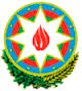 Azərbaycan Respublikasının Cinayət Məcəlləsində dəyişikliklər edilməsi haqqında Azərbaycan Respublikasının QanunuAzərbaycan Respublikasının Milli Məclisi Azərbaycan Respublikası Konstitusiyasının 94-cü maddəsinin I hissəsinin 17-ci bəndini rəhbər tutaraq qərara alır:
Azərbaycan Respublikasının Cinayət Məcəlləsində (Azərbaycan Respublikasının Qanunvericilik Toplusu, 2000, № 4, II kitab, maddə 251, № 5, maddə 323, № 12, maddə 835; 2001, № 1, maddə 24, № 7, maddə 455; 2002, № 1, maddə 9, № 5, maddələr 236, 248, 258, № 6, maddə 326, № 8, maddə 465; 2003, № 6, maddələr 276, 279, № 8, maddələr 424, 425, № 12, I kitab, maddə 676; 2004, № 1, maddə 10, № 4, maddə 200, № 5, maddə 321, № 8, maddə 598, № 10, maddə 762, № 11, maddə 900; 2005, № 1, maddə 3, № 6, maddə 462, № 7, maddə 575, № 10, maddə 904, № 11, maddə 994; 2006, № 2, maddələr 71, 72, 75, № 5, maddə 390, № 12, maddələr 1008, 1020, 1028; 2007, № 2, maddə 68, № 5, maddə 398, № 6, maddələr 560, 562, 579, № 8, maddə 757, № 10, maddələr 937, 941, № 11, maddələr 1049, 1080, 1090, № 12, maddə 1221; 2008, № 6, maddələr 454, 461, № 7, maddə 602, № 10, maddə 884, № 12, maddələr 1047, 1049; 2009, № 5, maddə 315, № 7, maddə 517, № 12, maddə 953; 2010, № 2, maddə 70, № 3, maddələr 171, 178, № 4, maddələr 275, 276, № 7, maddə 591; 2011, № 4, maddə 253, № 6, maddə 472, № 7, maddələr 587, 601, 621, № 11, maddə 980, № 12, maddə 1093; 2012, № 2, maddə 45, № 3, maddələr 193, 196, № 7, maddələr 666, 669, 673, № 11, maddə 1068, № 12, maddə 1223; 2013, № 1, maddə 14, № 2, maddə 102, № 4, maddə 364, № 5, maddələr 459, 479, 481, № 6, maddələr 594, 600, № 11, maddələr 1264, 1286, 1312, № 12, maddə 1492; 2014, № 2, maddələr 89, 95, № 4, maddə 327, № 6, maddələr 618, 622; 2015, № 4, maddələr 339, 359, 368, № 5, maddələr 504, 508, 510, № 6, maddələr 678, 690, 692) aşağıdakı dəyişikliklər edilsin:
1. 188-ci maddə aşağıdakı redaksiyada verilsin:
“Maddə 188. Torpaq üzərində mülkiyyət, istifadə və ya icarə hüququnu pozma
188.1. Qanunla müəyyən edilmiş mülkiyyət, istifadə və ya icarə hüququ olmadan torpaq sahəsini özbaşına hasarlama, becərmə və ya dəyişdirmə, yaxud həmin torpaq sahəsini başqa üsullarla özbaşına tutma –
səkkiz min manatdan on min manatadək miqdarda cərimə və ya iki ilədək müddətə azadlıqdan məhrum etmə ilə cəzalandırılır.
188.2. Qanunla müəyyən edilmiş mülkiyyət, istifadə və ya icarə hüququ olmadan torpaq sahəsi üzərində özbaşına tikinti və ya quraşdırma işlərini aparma -
bir ildən üç ilədək müddətə azadlıqdan məhrum etmə ilə cəzalandırılır.
188.3. Bu Məcəllənin 188.1-ci və 188.2-ci maddələrində nəzərdə tutulmuş əməllər kənd təsərrüfatı təyinatlı torpaqlara münasibətdə törədildikdə -
üç ildən beş ilədək müddətə azadlıqdan məhrum etmə ilə cəzalandırılır.
188.4. Bu Məcəllənin 188.1-188.3-cü maddələrində nəzərdə tutulmuş əməllər:
188.4.1. təkrar törədildikdə;
188.4.2. şəxs tərəfindən öz qulluq mövqeyindən istifadə etməklə törədildikdə -
beş ildən səkkiz ilədək müddətə azadlıqdan məhrum etmə ilə cəzalandırılır”.
2. 314-1-ci maddə aşağıdakı redaksiyada verilsin:
“Maddə 314-1. Dövlətin müstəsna mülkiyyətində olan torpaq sahələrinə dair qanunsuz qərar qəbul etmə
314-1.1. Vəzifəli şəxs tərəfindən dövlətin müstəsna mülkiyyətində olan torpaq sahələrinin bələdiyyələrin, fiziki və ya hüquqi şəxslərin mülkiyyətinə, istifadəsinə və ya onlara icarəyə verilməsi haqqında qanunsuz qərar qəbul etmə —
üç ilədək müddətə müəyyən vəzifə tutma və ya müəyyən fəaliyyətlə məşğul olma hüququndan məhrum edilməklə, iki ildən beş ilədək müddətə azadlıqdan məhrum etmə ilə cəzalandırılır.
314-1.2. Vəzifəli şəxs tərəfindən dövlətin müstəsna mülkiyyətində olan və özgəninkiləşdirilməsi qanunla qadağan edilən torpaq sahələrinin bələdiyyə mülkiyyətinə və ya xüsusi mülkiyyətə verilməsi haqqında qərar qəbul etmə —
üç ilədək müddətə müəyyən vəzifə tutma və ya müəyyən fəaliyyətlə məşğul olma hüququndan məhrum edilməklə, beş ildən səkkiz ilədək müddətə azadlıqdan məhrum etmə ilə cəzalandırılır.
314-1.3. Bu Məcəllənin 314-1.1-ci və 314-1.2-ci maddələrində nəzərdə tutulmuş əməllər Xəzər dənizinin (gölünün) Azərbaycan Respublikasına mənsub olan bölməsinin sahilboyu 20-50 metrlik zolağının altında olan torpaqlara münasibətdə törədildikdə -
üç ilədək müddətə müəyyən vəzifə tutma və ya müəyyən fəaliyyətlə məşğul olma hüququndan məhrum edilməklə, yeddi ildən on ilədək müddətə azadlıqdan məhrum etmə ilə cəzalandırılır”.
3. 314-2-ci maddənin adına “torpaq sahələri ayırma,” sözlərindən sonra “yaxud” sözü əlavə edilsin.
4. 314-2.2-ci maddədə “ayırma,” sözü “və ya kənd təsərrüfatı təyinatlı torpaq sahələrini ayırma, yaxud” sözləri ilə əvəz edilsin.

İlham Əliyev
Azərbaycan Respublikasının Prezidenti
Bakı şəhəri, 30 sentyabr 2015-ci il.